Мүлікті сату туралы ақпарат"Даму" кәсіпкерлікті дамыту қоры " АҚТөменде көрсетілген объектілер "Даму" кәсіпкерлікті дамыту қоры " АҚ меншігі болып табылады. Мүліктің құны сауда-саттықта анықталады.НысандарфотоАтырау облысыАтырау облысы11 бөлмелі пәтер, Атырау обл., Құлсары қ. 1 ш / а 45 үй 53 пәтер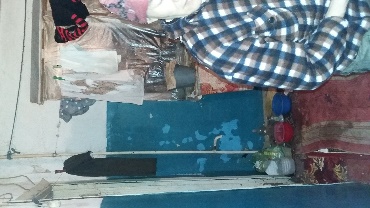 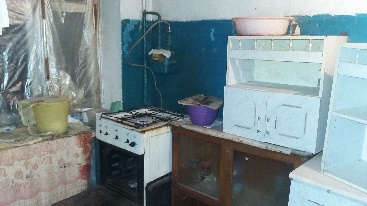 22 бөлмелі пәтер, Атырау обл., Құлсары қ. 1 ш / а 45 үй 64 пәтер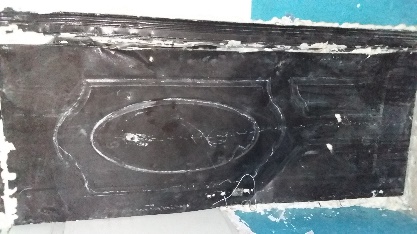 Алматы қ.Алматы қ.3Тұрғын емес үй – жай-жалпы ауданы 1 215,3 ш. м. банк (литер Б), орналасқан жері: Алматы қаласы, Бостандық ауданы, әл-Фараби даңғылы, 17/1 үй, н. Т. 15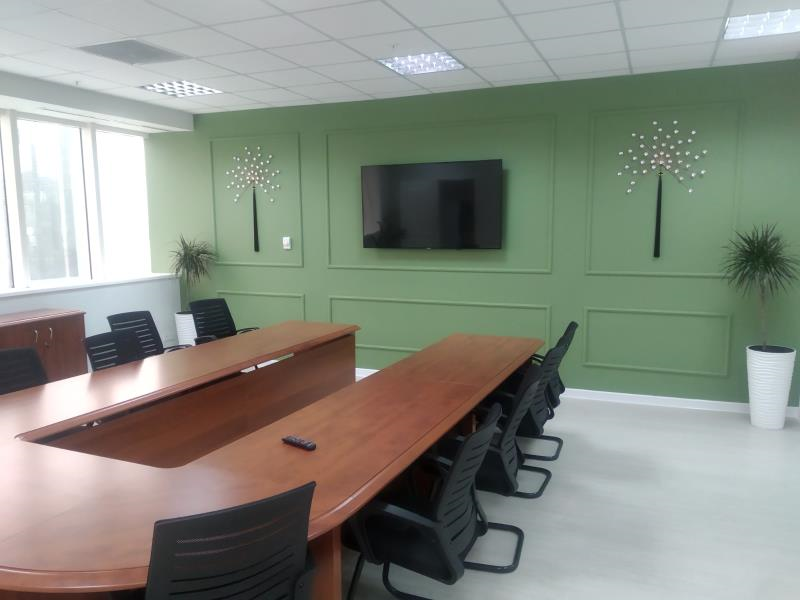 4Тұрғын емес үй – жай-банк (литр с/Б) жалпы ауданы 7 116,7 ш. м., орналасқан жері: Алматы қаласы, Бостандық ауданы, әл-Фараби даңғылы, 17/1 үй, н. 8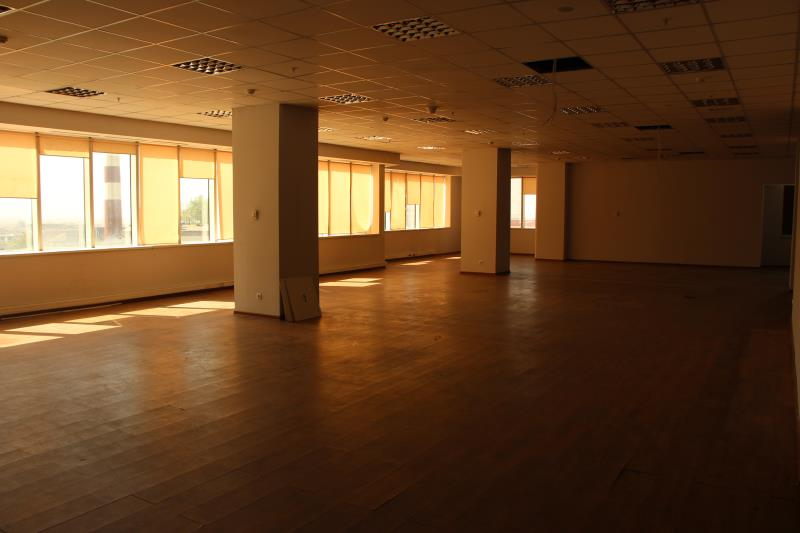 5Тұрғын емес үй – жай-жалпы ауданы 1 205,7 ш.м. банк (литер Б), орналасқан жері: Алматы қаласы, Бостандық ауданы, әл-Фараби даңғылы, 17/1 үй, н. т. 23.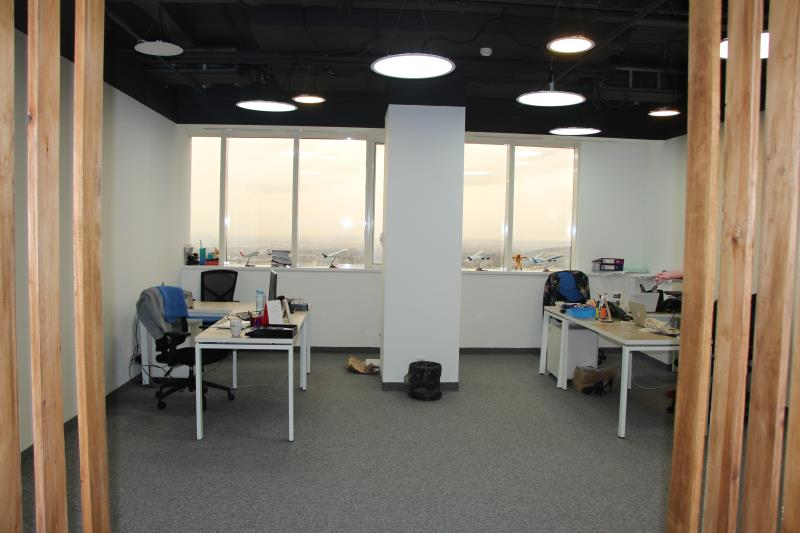 6Жалпы ауданы 800,9 ш. м. тұрғын емес үй-жай, орналасқан жері: Алматы қ., Алмалы ауданы, Нұрсұлтан Назарбаев даңғылы, 103 үй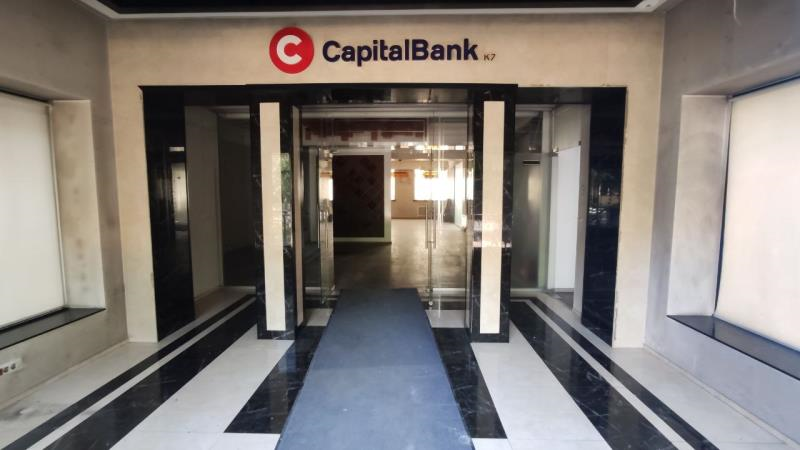 2 қабатты үй құрылысы, жалпы пл. 178, 3 ш. м. с/у пл. 0, 0938 га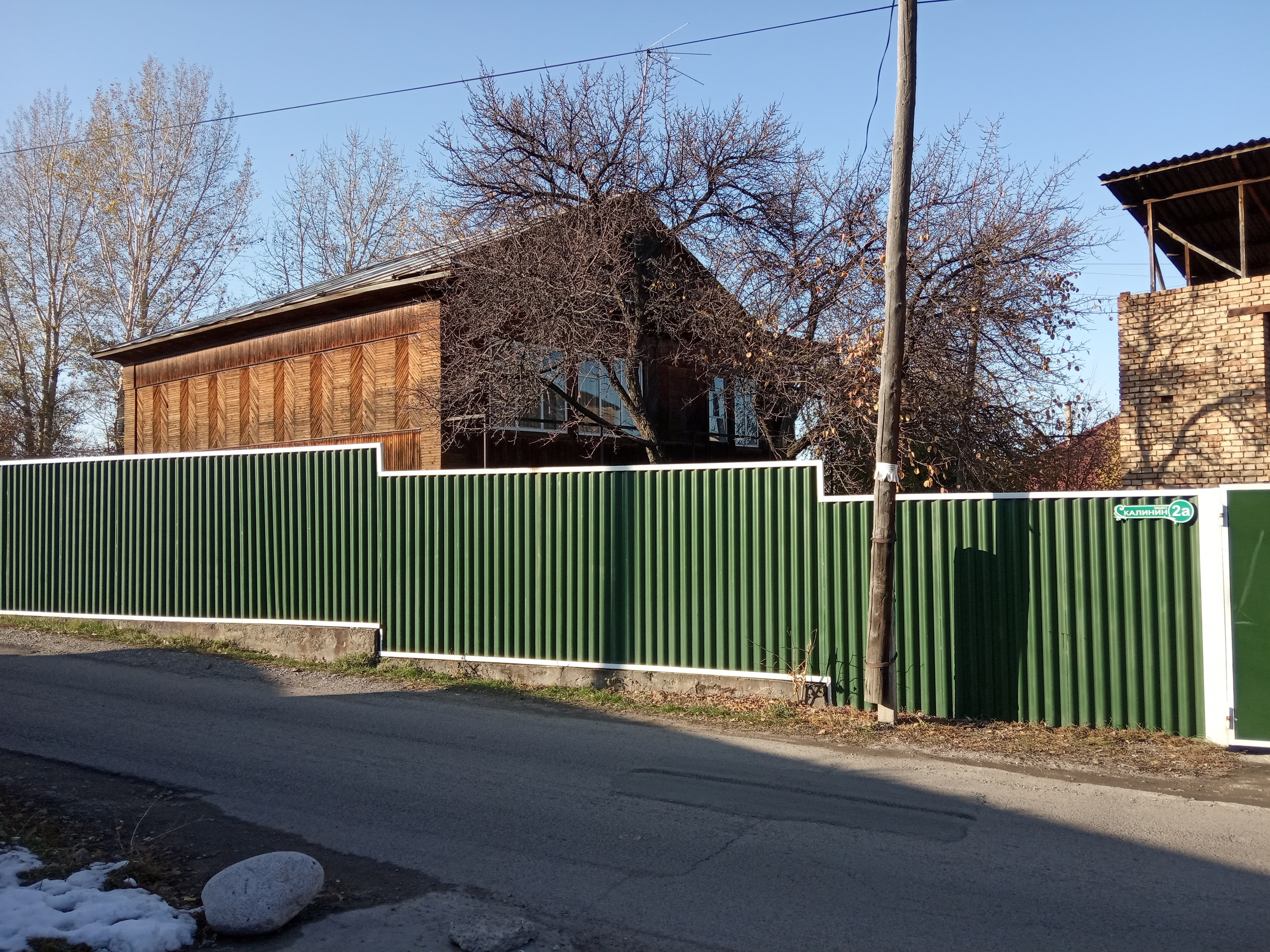 Астана қ.Астана қ.7Жер учаскесі, жалпы алаңы 3,0 га кадж №01/011/091/177, Астана қ.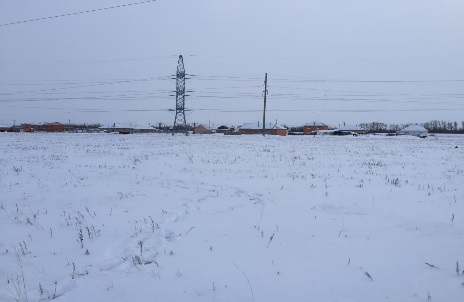 Жамбыл облысыЖамбыл облысы83 бөлмелі тұрғын үй, туралы.пл 77,0 ш. м. Т. Рысқұлов ауданы н. с. Абжаппар з/у 0,6182 га КН 06: 091: 017: 356			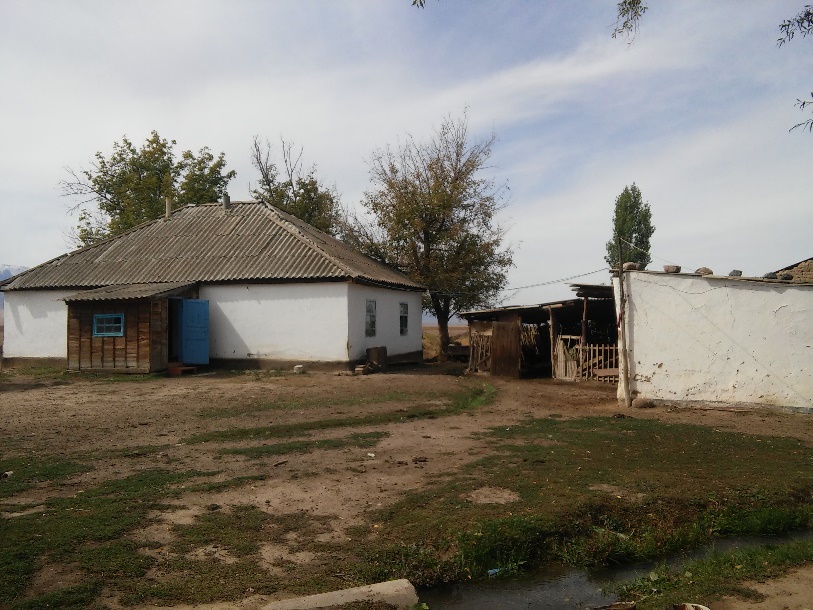 9Ауданы 15 га жер учаскесі, Байзақ ауданы. "Көкбастау" ЖШС КН 06:087: 071: 432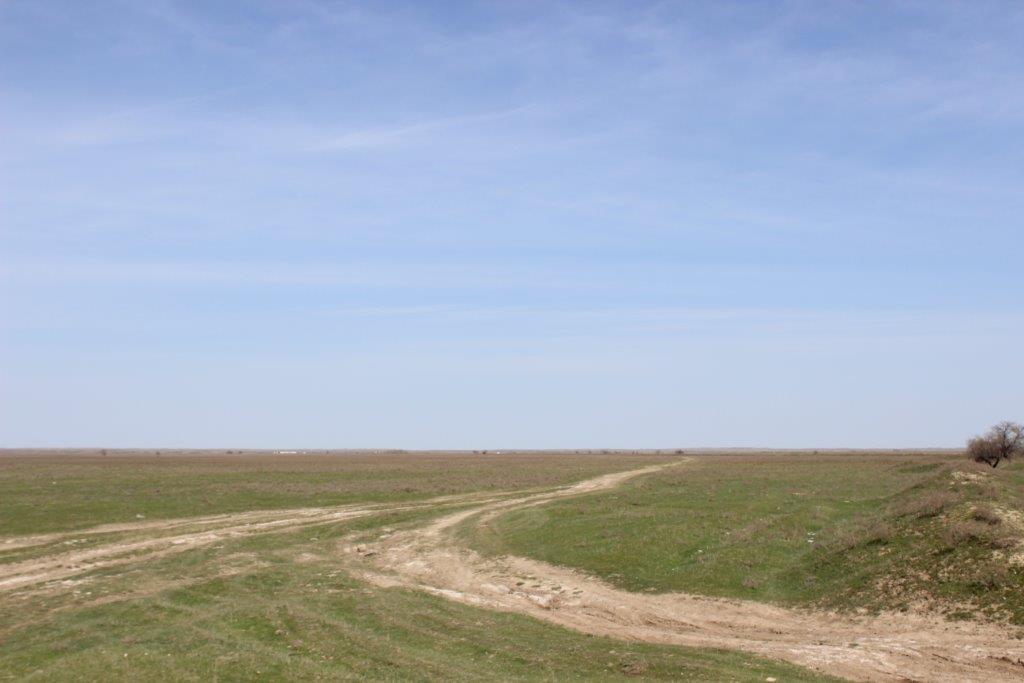 Шығыс Қазақстан облысыШығыс Қазақстан облысы10Жалпы ауданы 223,8 ш. м. диспетчерлік бөлме, іргелес жер учаскесімен бірге жалпы ауданы 0,1456 га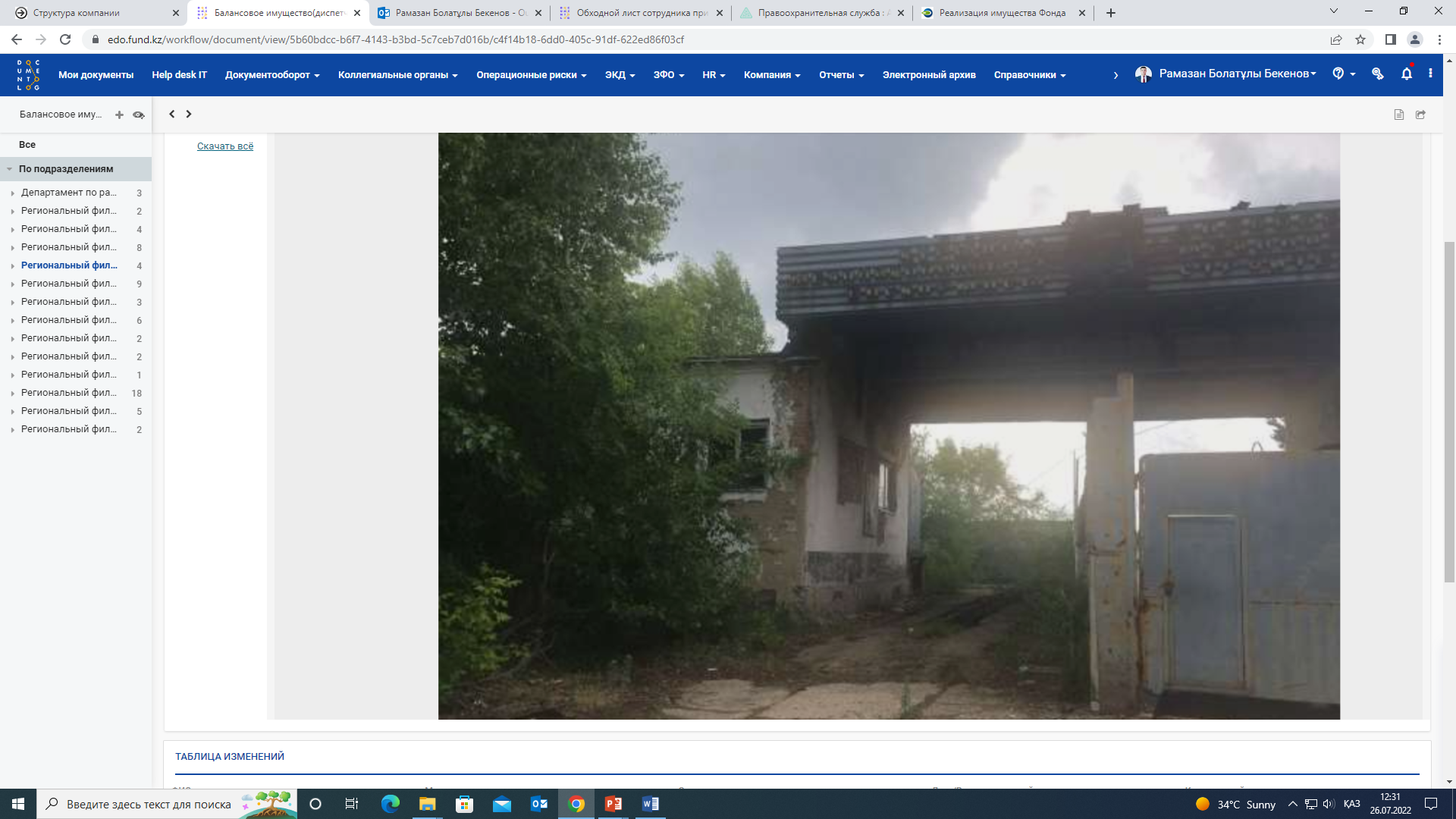 Абай облысыАбай облысы11ауданы 2,843 га жер учаскесі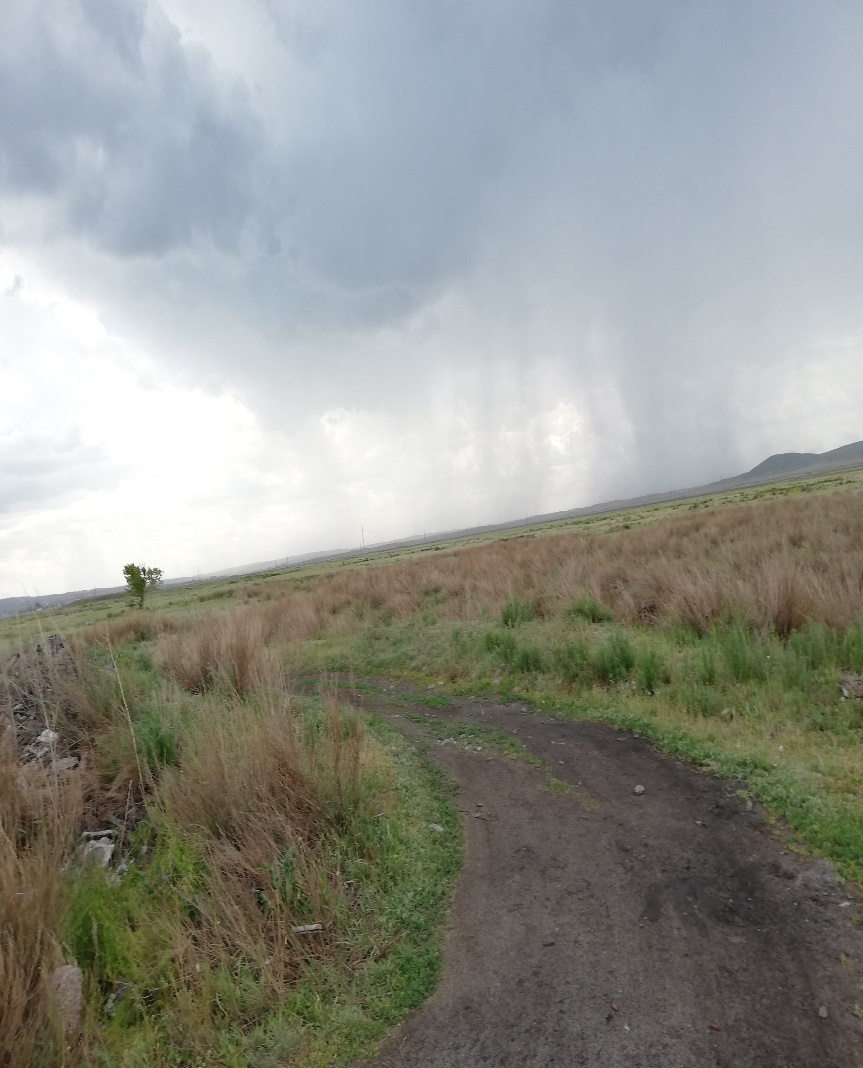 